Календарный план уроков в дистанционной формеПРОСЬБА старосте класса создать беседу VK, добавив туда учителя (https://vk.com/vanilla_hard) и следующих учащихся:Урок №1. Учащиеся знакомятся с лексикой стр. 88 упр. 1, затем переходят к выполнению аудирования стр. 89 упр. 6 (аудиозапись будет выслана учащимся в беседу VK во время консультации), после чего учитель высылает правильные ответы для самопроверки учащихся. Учащиеся обращаются к грамматическому справочнику в конце учебника стр. GR8-GR9 МОДУЛЬ 9 и изучают правило Present Perfect Simple VS Present Perfect Continuous, а после выполняют упр. 5 (b) стр. 89. Учащиеся высылают фото тетрадей с выполненным заданием на почту учителя teaws0102@gmail.com или VK (Алена Гурина https://vk.com/vanilla_hard).Урок №2 Учащиеся знакомятся с лексикой стр. 90 упр. 1. Затем просматривают видео о порядке прилагательных в предложении https://www.youtube.com/watch?v=PDap8yDzZgU. После учащиеся могут приступить к выполнению заданий по данной теме на образовательном портале на базе электронной платформы обучения детей учи.ру (https://uchi.ru/). Успешность выполнения задания отображается в личном кабинете учителя.Урок №3 Учащиеся знакомятся с английскими идиомами о еде с помощью видео урока https://www.youtube.com/watch?v=v3Kw51WO6ps. Затем записывают в своих словарях идиомы из упр. 1 стр. 91, а после выполняют тест на стр. 91 упр. 3. Учащиеся высылают фото словарей и тетрадей с выполненным заданием на почту учителя teaws0102@gmail.com или VK (Алена Гурина https://vk.com/vanilla_hard).	Урок №4 Учащиеся изучают фразы стр. 92 упр. 1, слушают и повторяют их за диктором (аудиозапись будет выслана учащимся в беседу VK во время консультации). Используя словарь в конце учебника стр. WL12 English in Use 9 и интернет-ресурсы учащиеся находят перевод этих фраз и делают карточки. Опрос по карточкам будет проведен после выхода детей в школу. Пример карточки: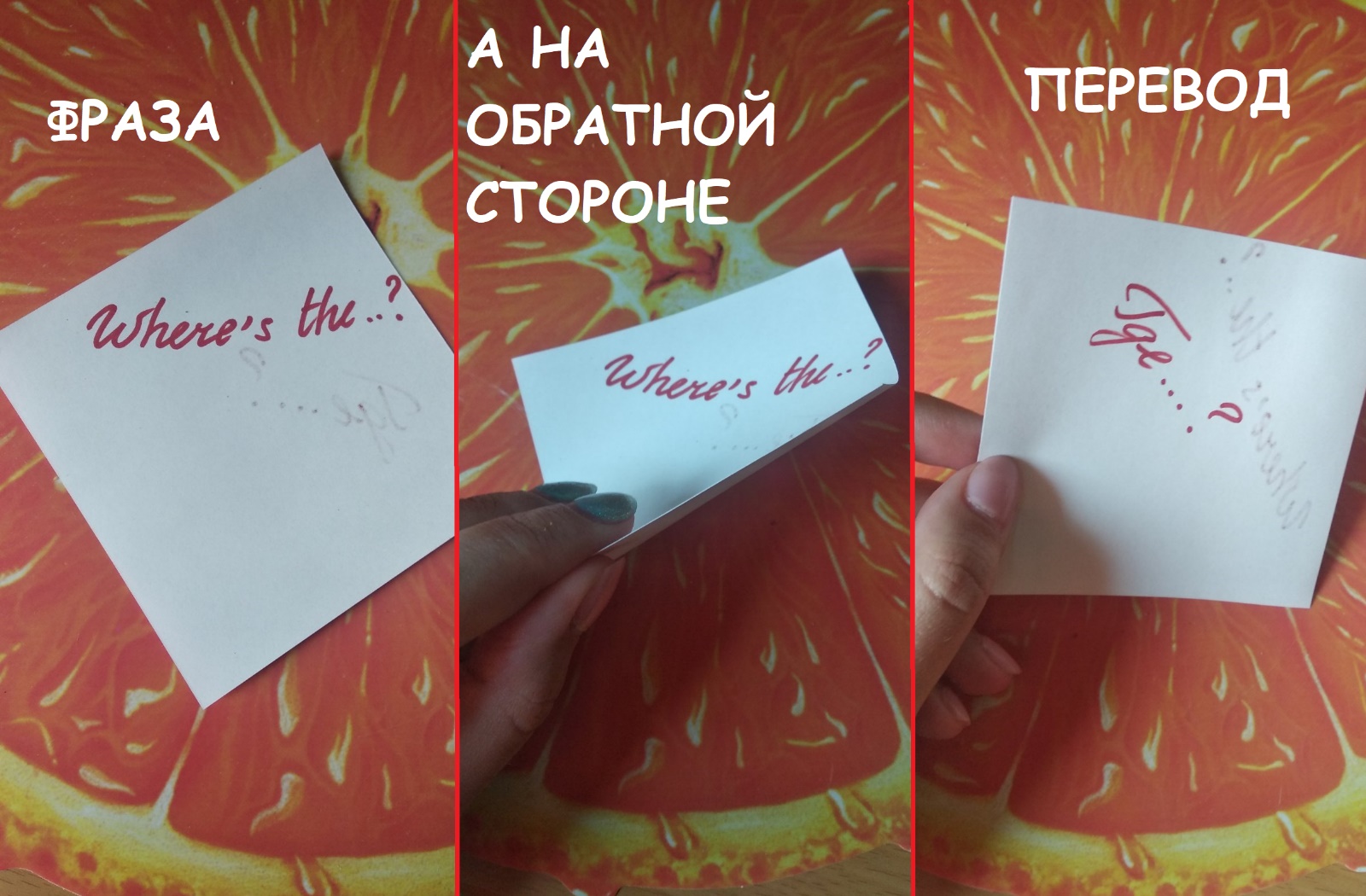 Урок №5 Учащиеся знакомятся с заголовком текста на стр. 93, затем слушают его аудиозапись будет выслана учащимся в беседу VK во время консультации), а после читают текст самостоятельно и выписывают выделенные слова в словари. Учащиеся письменно выполняют упр. 4 (b) стр. 93. Учащиеся высылают фото словарей и тетрадей с выполненным заданием на почту учителя teaws0102@gmail.com или VK (Алена Гурина https://vk.com/vanilla_hard).Урок №6 Выполнение контроля аудирования, используя задание образовательного портала на базе электронной платформы обучения детей учи.ру (https://uchi.ru/). Успешность выполнения задания отображается в личном кабинете учителя.№ п/пКлассДата урока по календарному плануТема урокаДата и время онлайн консультацииДата и время онлайн консультацииД/З17-б07.04.2020Вам помочь? АудированиеПн 06.04.202012:20-12:50Пн 30.03.202012:20-12:50Письменно стр. 89 упр. 5 (b)27-б08.04.2020Подарки всемВт 07.04.202011:00-11:30Вт 31.03.202011:00-11:302 карточки на учи.ру (сроки выполнения с 30.03.2020 по 08.04.2020)37-б09.04.2020Давай поговорим о еде!Чт 09.04.202011:00-11:30Чт 02.04.202011:00-11:30Выполнить тест стр. 91 упр. 347-б14.04.2020Контроль говорения «Выражаем благодарность и восхищение»Пн 13.04.202012:20-12:50Пн 06.04.202012:20-12:50Подготовить карточки стр. 92 упр. 157-б15.04.2020Выбор за Вами. ЧтениеВт 14.04.202011:00-11:30Вт 07.04.202011:00-11:30Стр. 93 – словарь, письменно стр. 93 упр. 4 (b)67-б16.04.2020Контроль аудирования «Время покупок»Чт 16.04.202011:00-11:30Чт 09.04.202011:00-11:302 карточки на учи.ру (сроки выполнения с 03.04.2020 по 12.04.2020)Абу Сабха ОмарГаланин ДенисЗавренко ДарьяАбу Сабха ЯхьяДорошенко ОлегКуликов ДмитрийАлексенцева ВасилинаДурбалова ПолинаКускевич ПетрВласенко ВладимирЖукевич АлександрЩербина Алина